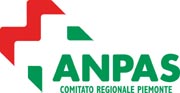 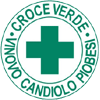 COMUNICATO STAMPACROCE VERDE VINOVO: A FEBBRAIO IN PROGRAMMA IL CORSO PER DIVENTARE VOLONTARI SOCCORRITORI La Pubblica Assistenza Anpas Croce Verde Vinovo Candiolo Piobesi organizza il nuovo corso per diventare volontari soccorritori e operare sulle ambulanze. Il corso inizierà l’11 febbraio, alle ore 20.45, presso la propria sede di via Altina 21 a Vinovo.Il corso è interamente gratuito ed è riconosciuto e certificato dalla Regione Piemonte secondo lo standard formativo regionale. Inoltre, all’interno dello stesso percorso formativo è prevista l’abilitazione all’utilizzo del defibrillatore semiautomatico esterno in ambito extraospedaliero. Le lezioni sono aperte a tutti i cittadini maggiorenni interessati ad apprendere le tecniche di primo soccorso e a fare volontariato in Croce Verde. Il volontario soccorritore con un’adeguata formazione e conseguente certificazione della Regione Piemonte deve essere capace di operare in modo coordinato con la Centrale Operativa del Sistema Emergenza Sanitaria e gestire l’organizzazione di un soccorso sicuro nonché prestare assistenza sul luogo e durante il trasferimento. Gli argomenti trattati durante le lezioni riguarderanno diversi argomenti tra cui i codici d'intervento, i mezzi di soccorso, il linguaggio radio e le comunicazioni, la gestione dell'emergenza, la rianimazione cardiopolmonare, l’utilizzo del defibrillatore, il trattamento del paziente traumatizzato, il bisogno psicologico della persona soccorsa.Per informazioni e iscrizioni contattare la Croce Verde Vinovo Candiolo Piobesi, telefono 0119654400; e-mail: info@croceverdevinovo.itInoltre è aperto il bando per il Servizio Civile Universale per i giovani di età compresa fra i 18 e i 29 anni non compiuti. L’Associazione Anpas Croce Verde di Vinovo Candiolo Piobesi ha otto posti disponibili nell’ambito del soccorso in emergenza 118 e del trasporto infermi per i servizi di tipo socio sanitario. La durata del servizio è di 12 mesi. Ai volontari in servizio civile spetta un assegno mensile di € 439,50 euro per un impegno settimanale di 25 ore. La presentazione delle domande va fatta sulla piattaforma https://domandaonline.serviziocivile.it e la scadenza è il 15 febbraio 2021. Per informazioni contattare la Croce Verde di Vinovo Candiolo Piobesi al numero 011 9654400.La Croce Verde Vinovo Candiolo Piobesi attualmente può contare su 170 volontarie e volontari, grazie ai quali ogni anno svolge circa 12mila servizi. Si tratta di trasporti in emergenza 118 e interospedalieri, servizi ordinari a mezzo ambulanza ad esempio dialisi e terapie anche con mezzi per trasporto disabili e assistenza sanitaria a eventi e manifestazioni. L’Anpas (Associazione Nazionale Pubbliche Assistenze) Comitato Regionale Piemonte rappresenta oggi 82 associazioni di volontariato con 9 sezioni distaccate, 10mila volontari (di cui 3.829 donne), 5.904 soci, 492 dipendenti, di cui 62 amministrativi che, con 430 autoambulanze, 211 automezzi per il trasporto disabili, 237 automezzi per il trasporto persone e di protezione civile e 5 imbarcazioni, svolgono annualmente 520.967 servizi con una percorrenza complessiva di oltre 17 milioni di chilometri.Grugliasco (To), 26 gennaio 2021Luciana Salato – Ufficio stampa ANPAS – Comitato Regionale Piemonte. Tel. 011-4038090 – Fax 011-4114599; e-mail: ufficiostampa@anpas.piemonte.it, www.anpas.piemonte.it.